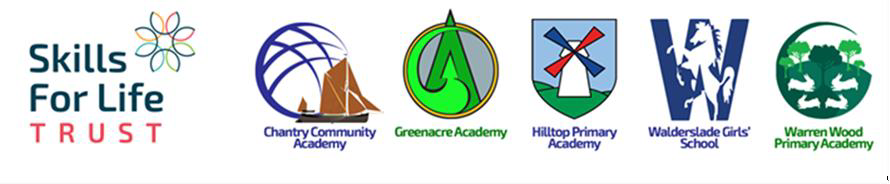 Walderslade Girls’ SchoolEnglish TeacherSeptember 2022Salary: MPSHours: Full time, permanentLocation: Walderslade Girls’ School, ChathamAn exciting opportunity has arisen to appoint an enthusiastic and inspiring English teacher to join our forward thinking and supportive team.  The successful candidate will be eager to help students explore the subject further through creative and inspiring teaching.  This includes opportunities for students to engage with a diverse curriculum and expand their cultural capital.Walderslade Girls’ School, part of the Skills for Life Trust, is a vibrant and high performing all girls High School with a strong community spirit and an ethos of inclusion, supporting learners of all abilities. This is an all-girls secondary academy in Medway with a large joint sixth form in partnership with the neighbouring boys’ school. You will work alongside a strong and motivated team, who are committed to ensuring that our pupils make outstanding progress. Walderslade Girls’ School is part of the Skills for Life Trust. The Trust have developed a set of core values for staff which are promoted, encouraged and led by our CEO, Mr Andy Reese. The values help to ensure staff have a healthy work-life balance, are recognised and praised for their work, and are empowered to make decisions.  As part of the Skills for Life Trust you will be involved in collaborative working across the primary and secondary settings.Amongst the many benefits of working within the Trust you will receive;Skills for Life Trust valuesFree Private Healthcare Cover Personal development and promotion opportunities across the TrustTrust wide focus on staff wellbeingA supportive environmentFree Flu VaccinationTimetabled and purposeful CPD Secure car parkingLaptop and technical supportAccess to the National College *The National College provides engaging CPD in a high quality video format on the latest practice, policy and research, working with some of the leading experts in education.Please check out this video for more information about Walderslade Girls’ School https://youtu.be/uYZWuZ3TvhQIf you would like an informal discussion about the role, please call the HR Department on 01634 861596 ext: 337 or email hr@sflt.org.uk who can arrange this for you.The Skills for Life Trust is committed to safeguarding and promoting the welfare of children and young people and expects all staff and volunteers to share this commitment. This post is subject to an enhanced disclosure from the Disclosure and Barring Service (DBS Check) and the receipt of two satisfactory references.  www.sflt.org.ukClosing Date: 6th June 2022.  We do reserve the right to close this advertisement early if we receive a high volume of suitable applicants.